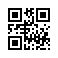 Strana:  1 z Strana:  1 z Strana:  1 z 22222Odběratel:Odběratel:Odběratel:Odběratel:Odběratel:Odběratel:Univerzita J. E. Purkyně
Pasteurova 3544/1
400 96 ÚSTÍ NAD LABEM
Česká republikaUniverzita J. E. Purkyně
Pasteurova 3544/1
400 96 ÚSTÍ NAD LABEM
Česká republikaUniverzita J. E. Purkyně
Pasteurova 3544/1
400 96 ÚSTÍ NAD LABEM
Česká republikaUniverzita J. E. Purkyně
Pasteurova 3544/1
400 96 ÚSTÍ NAD LABEM
Česká republikaUniverzita J. E. Purkyně
Pasteurova 3544/1
400 96 ÚSTÍ NAD LABEM
Česká republikaUniverzita J. E. Purkyně
Pasteurova 3544/1
400 96 ÚSTÍ NAD LABEM
Česká republikaUniverzita J. E. Purkyně
Pasteurova 3544/1
400 96 ÚSTÍ NAD LABEM
Česká republikaUniverzita J. E. Purkyně
Pasteurova 3544/1
400 96 ÚSTÍ NAD LABEM
Česká republikaUniverzita J. E. Purkyně
Pasteurova 3544/1
400 96 ÚSTÍ NAD LABEM
Česká republikaUniverzita J. E. Purkyně
Pasteurova 3544/1
400 96 ÚSTÍ NAD LABEM
Česká republikaUniverzita J. E. Purkyně
Pasteurova 3544/1
400 96 ÚSTÍ NAD LABEM
Česká republikaUniverzita J. E. Purkyně
Pasteurova 3544/1
400 96 ÚSTÍ NAD LABEM
Česká republikaPID:PID:PID:PID:PID:Odběratel:Odběratel:Odběratel:Univerzita J. E. Purkyně
Pasteurova 3544/1
400 96 ÚSTÍ NAD LABEM
Česká republikaUniverzita J. E. Purkyně
Pasteurova 3544/1
400 96 ÚSTÍ NAD LABEM
Česká republikaUniverzita J. E. Purkyně
Pasteurova 3544/1
400 96 ÚSTÍ NAD LABEM
Česká republikaUniverzita J. E. Purkyně
Pasteurova 3544/1
400 96 ÚSTÍ NAD LABEM
Česká republikaUniverzita J. E. Purkyně
Pasteurova 3544/1
400 96 ÚSTÍ NAD LABEM
Česká republikaUniverzita J. E. Purkyně
Pasteurova 3544/1
400 96 ÚSTÍ NAD LABEM
Česká republikaUniverzita J. E. Purkyně
Pasteurova 3544/1
400 96 ÚSTÍ NAD LABEM
Česká republikaUniverzita J. E. Purkyně
Pasteurova 3544/1
400 96 ÚSTÍ NAD LABEM
Česká republikaUniverzita J. E. Purkyně
Pasteurova 3544/1
400 96 ÚSTÍ NAD LABEM
Česká republikaUniverzita J. E. Purkyně
Pasteurova 3544/1
400 96 ÚSTÍ NAD LABEM
Česká republikaUniverzita J. E. Purkyně
Pasteurova 3544/1
400 96 ÚSTÍ NAD LABEM
Česká republikaUniverzita J. E. Purkyně
Pasteurova 3544/1
400 96 ÚSTÍ NAD LABEM
Česká republikaPID:PID:PID:PID:PID:22345140352234514035Odběratel:Odběratel:Odběratel:Univerzita J. E. Purkyně
Pasteurova 3544/1
400 96 ÚSTÍ NAD LABEM
Česká republikaUniverzita J. E. Purkyně
Pasteurova 3544/1
400 96 ÚSTÍ NAD LABEM
Česká republikaUniverzita J. E. Purkyně
Pasteurova 3544/1
400 96 ÚSTÍ NAD LABEM
Česká republikaUniverzita J. E. Purkyně
Pasteurova 3544/1
400 96 ÚSTÍ NAD LABEM
Česká republikaUniverzita J. E. Purkyně
Pasteurova 3544/1
400 96 ÚSTÍ NAD LABEM
Česká republikaUniverzita J. E. Purkyně
Pasteurova 3544/1
400 96 ÚSTÍ NAD LABEM
Česká republikaUniverzita J. E. Purkyně
Pasteurova 3544/1
400 96 ÚSTÍ NAD LABEM
Česká republikaUniverzita J. E. Purkyně
Pasteurova 3544/1
400 96 ÚSTÍ NAD LABEM
Česká republikaUniverzita J. E. Purkyně
Pasteurova 3544/1
400 96 ÚSTÍ NAD LABEM
Česká republikaUniverzita J. E. Purkyně
Pasteurova 3544/1
400 96 ÚSTÍ NAD LABEM
Česká republikaUniverzita J. E. Purkyně
Pasteurova 3544/1
400 96 ÚSTÍ NAD LABEM
Česká republikaUniverzita J. E. Purkyně
Pasteurova 3544/1
400 96 ÚSTÍ NAD LABEM
Česká republikaPID:PID:PID:PID:PID:22345140352234514035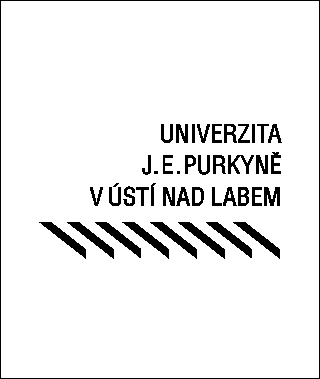 Univerzita J. E. Purkyně
Pasteurova 3544/1
400 96 ÚSTÍ NAD LABEM
Česká republikaUniverzita J. E. Purkyně
Pasteurova 3544/1
400 96 ÚSTÍ NAD LABEM
Česká republikaUniverzita J. E. Purkyně
Pasteurova 3544/1
400 96 ÚSTÍ NAD LABEM
Česká republikaUniverzita J. E. Purkyně
Pasteurova 3544/1
400 96 ÚSTÍ NAD LABEM
Česká republikaUniverzita J. E. Purkyně
Pasteurova 3544/1
400 96 ÚSTÍ NAD LABEM
Česká republikaUniverzita J. E. Purkyně
Pasteurova 3544/1
400 96 ÚSTÍ NAD LABEM
Česká republikaUniverzita J. E. Purkyně
Pasteurova 3544/1
400 96 ÚSTÍ NAD LABEM
Česká republikaUniverzita J. E. Purkyně
Pasteurova 3544/1
400 96 ÚSTÍ NAD LABEM
Česká republikaUniverzita J. E. Purkyně
Pasteurova 3544/1
400 96 ÚSTÍ NAD LABEM
Česká republikaUniverzita J. E. Purkyně
Pasteurova 3544/1
400 96 ÚSTÍ NAD LABEM
Česká republikaUniverzita J. E. Purkyně
Pasteurova 3544/1
400 96 ÚSTÍ NAD LABEM
Česká republikaUniverzita J. E. Purkyně
Pasteurova 3544/1
400 96 ÚSTÍ NAD LABEM
Česká republikaSmlouva:Smlouva:Smlouva:Smlouva:Smlouva:22345140352234514035Univerzita J. E. Purkyně
Pasteurova 3544/1
400 96 ÚSTÍ NAD LABEM
Česká republikaUniverzita J. E. Purkyně
Pasteurova 3544/1
400 96 ÚSTÍ NAD LABEM
Česká republikaUniverzita J. E. Purkyně
Pasteurova 3544/1
400 96 ÚSTÍ NAD LABEM
Česká republikaUniverzita J. E. Purkyně
Pasteurova 3544/1
400 96 ÚSTÍ NAD LABEM
Česká republikaUniverzita J. E. Purkyně
Pasteurova 3544/1
400 96 ÚSTÍ NAD LABEM
Česká republikaUniverzita J. E. Purkyně
Pasteurova 3544/1
400 96 ÚSTÍ NAD LABEM
Česká republikaUniverzita J. E. Purkyně
Pasteurova 3544/1
400 96 ÚSTÍ NAD LABEM
Česká republikaUniverzita J. E. Purkyně
Pasteurova 3544/1
400 96 ÚSTÍ NAD LABEM
Česká republikaUniverzita J. E. Purkyně
Pasteurova 3544/1
400 96 ÚSTÍ NAD LABEM
Česká republikaUniverzita J. E. Purkyně
Pasteurova 3544/1
400 96 ÚSTÍ NAD LABEM
Česká republikaUniverzita J. E. Purkyně
Pasteurova 3544/1
400 96 ÚSTÍ NAD LABEM
Česká republikaUniverzita J. E. Purkyně
Pasteurova 3544/1
400 96 ÚSTÍ NAD LABEM
Česká republika22345140352234514035Univerzita J. E. Purkyně
Pasteurova 3544/1
400 96 ÚSTÍ NAD LABEM
Česká republikaUniverzita J. E. Purkyně
Pasteurova 3544/1
400 96 ÚSTÍ NAD LABEM
Česká republikaUniverzita J. E. Purkyně
Pasteurova 3544/1
400 96 ÚSTÍ NAD LABEM
Česká republikaUniverzita J. E. Purkyně
Pasteurova 3544/1
400 96 ÚSTÍ NAD LABEM
Česká republikaUniverzita J. E. Purkyně
Pasteurova 3544/1
400 96 ÚSTÍ NAD LABEM
Česká republikaUniverzita J. E. Purkyně
Pasteurova 3544/1
400 96 ÚSTÍ NAD LABEM
Česká republikaUniverzita J. E. Purkyně
Pasteurova 3544/1
400 96 ÚSTÍ NAD LABEM
Česká republikaUniverzita J. E. Purkyně
Pasteurova 3544/1
400 96 ÚSTÍ NAD LABEM
Česká republikaUniverzita J. E. Purkyně
Pasteurova 3544/1
400 96 ÚSTÍ NAD LABEM
Česká republikaUniverzita J. E. Purkyně
Pasteurova 3544/1
400 96 ÚSTÍ NAD LABEM
Česká republikaUniverzita J. E. Purkyně
Pasteurova 3544/1
400 96 ÚSTÍ NAD LABEM
Česká republikaUniverzita J. E. Purkyně
Pasteurova 3544/1
400 96 ÚSTÍ NAD LABEM
Česká republikaČíslo účtu:Číslo účtu:Číslo účtu:Číslo účtu:Číslo účtu:22345140352234514035Univerzita J. E. Purkyně
Pasteurova 3544/1
400 96 ÚSTÍ NAD LABEM
Česká republikaUniverzita J. E. Purkyně
Pasteurova 3544/1
400 96 ÚSTÍ NAD LABEM
Česká republikaUniverzita J. E. Purkyně
Pasteurova 3544/1
400 96 ÚSTÍ NAD LABEM
Česká republikaUniverzita J. E. Purkyně
Pasteurova 3544/1
400 96 ÚSTÍ NAD LABEM
Česká republikaUniverzita J. E. Purkyně
Pasteurova 3544/1
400 96 ÚSTÍ NAD LABEM
Česká republikaUniverzita J. E. Purkyně
Pasteurova 3544/1
400 96 ÚSTÍ NAD LABEM
Česká republikaUniverzita J. E. Purkyně
Pasteurova 3544/1
400 96 ÚSTÍ NAD LABEM
Česká republikaUniverzita J. E. Purkyně
Pasteurova 3544/1
400 96 ÚSTÍ NAD LABEM
Česká republikaUniverzita J. E. Purkyně
Pasteurova 3544/1
400 96 ÚSTÍ NAD LABEM
Česká republikaUniverzita J. E. Purkyně
Pasteurova 3544/1
400 96 ÚSTÍ NAD LABEM
Česká republikaUniverzita J. E. Purkyně
Pasteurova 3544/1
400 96 ÚSTÍ NAD LABEM
Česká republikaUniverzita J. E. Purkyně
Pasteurova 3544/1
400 96 ÚSTÍ NAD LABEM
Česká republikaPeněžní ústav:Peněžní ústav:Peněžní ústav:Peněžní ústav:Peněžní ústav:22345140352234514035Univerzita J. E. Purkyně
Pasteurova 3544/1
400 96 ÚSTÍ NAD LABEM
Česká republikaUniverzita J. E. Purkyně
Pasteurova 3544/1
400 96 ÚSTÍ NAD LABEM
Česká republikaUniverzita J. E. Purkyně
Pasteurova 3544/1
400 96 ÚSTÍ NAD LABEM
Česká republikaUniverzita J. E. Purkyně
Pasteurova 3544/1
400 96 ÚSTÍ NAD LABEM
Česká republikaUniverzita J. E. Purkyně
Pasteurova 3544/1
400 96 ÚSTÍ NAD LABEM
Česká republikaUniverzita J. E. Purkyně
Pasteurova 3544/1
400 96 ÚSTÍ NAD LABEM
Česká republikaUniverzita J. E. Purkyně
Pasteurova 3544/1
400 96 ÚSTÍ NAD LABEM
Česká republikaUniverzita J. E. Purkyně
Pasteurova 3544/1
400 96 ÚSTÍ NAD LABEM
Česká republikaUniverzita J. E. Purkyně
Pasteurova 3544/1
400 96 ÚSTÍ NAD LABEM
Česká republikaUniverzita J. E. Purkyně
Pasteurova 3544/1
400 96 ÚSTÍ NAD LABEM
Česká republikaUniverzita J. E. Purkyně
Pasteurova 3544/1
400 96 ÚSTÍ NAD LABEM
Česká republikaUniverzita J. E. Purkyně
Pasteurova 3544/1
400 96 ÚSTÍ NAD LABEM
Česká republika2234514035223451403522345140352234514035Dodavatel:Dodavatel:Dodavatel:Dodavatel:Dodavatel:Dodavatel:Dodavatel:22345140352234514035DIČ:DIČ:DIČ:CZ44555601CZ44555601CZ44555601CZ44555601Dodavatel:Dodavatel:Dodavatel:Dodavatel:Dodavatel:Dodavatel:Dodavatel:22345140352234514035DIČ:DIČ:DIČ:CZ44555601CZ44555601CZ44555601CZ44555601IČ:IČ:07462819660746281966074628196607462819660746281966DIČ:DIČ:IT07462810966IT07462810966IT07462810966IT07462810966IT07462810966IT0746281096622345140352234514035IČ:IČ:IČ:44555601445556014455560144555601IČ:IČ:07462819660746281966074628196607462819660746281966DIČ:DIČ:IT07462810966IT07462810966IT07462810966IT07462810966IT07462810966IT0746281096622345140352234514035IČ:IČ:IČ:4455560144555601445556014455560122345140352234514035IČ:IČ:IČ:4455560144555601445556014455560122345140352234514035IČ:IČ:IČ:445556014455560144555601445556012234514035223451403522345140352234514035Konečný příjemce:Konečný příjemce:Konečný příjemce:Konečný příjemce:Konečný příjemce:Konečný příjemce:Konečný příjemce:Konečný příjemce:Konečný příjemce:Konečný příjemce:223451403522345140352234514035223451403522345140352234514035Platnost objednávky do:Platnost objednávky do:Platnost objednávky do:Platnost objednávky do:Platnost objednávky do:Platnost objednávky do:Platnost objednávky do:Platnost objednávky do:31.12.202331.12.202331.12.202331.12.202331.12.2023Termín dodání:Termín dodání:Termín dodání:Termín dodání:Termín dodání:Termín dodání:Termín dodání:11.04.202311.04.202311.04.202311.04.202311.04.2023Forma úhrady:Forma úhrady:Forma úhrady:Forma úhrady:Forma úhrady:Forma úhrady:Forma úhrady:PříkazemPříkazemPříkazemPříkazemPříkazemForma úhrady:Forma úhrady:Forma úhrady:Forma úhrady:Forma úhrady:Forma úhrady:Forma úhrady:PříkazemPříkazemPříkazemPříkazemPříkazemForma úhrady:Forma úhrady:Forma úhrady:Forma úhrady:Forma úhrady:Forma úhrady:Forma úhrady:PříkazemPříkazemPříkazemPříkazemPříkazemTermín úhrady:Termín úhrady:Termín úhrady:Termín úhrady:Termín úhrady:Termín úhrady:Termín úhrady:Termín úhrady:Termín úhrady:Termín úhrady:Termín úhrady:Termín úhrady:Termín úhrady:Termín úhrady:Objednávka je návrhem na uzavření smlouvy dle § 1731 a násl. zákona č.89/2012 Sb., občanského zákoníku, v platném znění. Je-li plnění dle objednávky vyšší než 50.000,-Kč bez DPH, musí být objednávka dodavatelem bez zbytečného odkladu potvrzena. Uzavřená smlouva, tzn. objednávka i s potvrzením, podléhá povinnosti zveřejnění v registru smluv MV dle zákona č. 340/2015 Sb., v platném znění. __________________________________________________________________________________________________ Na fakturu uveďte číslo objednávky a číslo projektu, které je nezbytnou podmínkou pro úhradu faktury.

Akceptací objednávky dodavatel prohlašuje, že není ve střetu zájmů, zejména ve vztahu k zák.č.159/2006 Sb., § 4b, a současně se na dodavatele nebo jeho poddodavatele nevztahují mezinárodní sankce podle zákona upravujícího provádění mezinárodních sankcí.
Objednávka je návrhem na uzavření smlouvy dle § 1731 a násl. zákona č.89/2012 Sb., občanského zákoníku, v platném znění. Je-li plnění dle objednávky vyšší než 50.000,-Kč bez DPH, musí být objednávka dodavatelem bez zbytečného odkladu potvrzena. Uzavřená smlouva, tzn. objednávka i s potvrzením, podléhá povinnosti zveřejnění v registru smluv MV dle zákona č. 340/2015 Sb., v platném znění. __________________________________________________________________________________________________ Na fakturu uveďte číslo objednávky a číslo projektu, které je nezbytnou podmínkou pro úhradu faktury.

Akceptací objednávky dodavatel prohlašuje, že není ve střetu zájmů, zejména ve vztahu k zák.č.159/2006 Sb., § 4b, a současně se na dodavatele nebo jeho poddodavatele nevztahují mezinárodní sankce podle zákona upravujícího provádění mezinárodních sankcí.
Objednávka je návrhem na uzavření smlouvy dle § 1731 a násl. zákona č.89/2012 Sb., občanského zákoníku, v platném znění. Je-li plnění dle objednávky vyšší než 50.000,-Kč bez DPH, musí být objednávka dodavatelem bez zbytečného odkladu potvrzena. Uzavřená smlouva, tzn. objednávka i s potvrzením, podléhá povinnosti zveřejnění v registru smluv MV dle zákona č. 340/2015 Sb., v platném znění. __________________________________________________________________________________________________ Na fakturu uveďte číslo objednávky a číslo projektu, které je nezbytnou podmínkou pro úhradu faktury.

Akceptací objednávky dodavatel prohlašuje, že není ve střetu zájmů, zejména ve vztahu k zák.č.159/2006 Sb., § 4b, a současně se na dodavatele nebo jeho poddodavatele nevztahují mezinárodní sankce podle zákona upravujícího provádění mezinárodních sankcí.
Objednávka je návrhem na uzavření smlouvy dle § 1731 a násl. zákona č.89/2012 Sb., občanského zákoníku, v platném znění. Je-li plnění dle objednávky vyšší než 50.000,-Kč bez DPH, musí být objednávka dodavatelem bez zbytečného odkladu potvrzena. Uzavřená smlouva, tzn. objednávka i s potvrzením, podléhá povinnosti zveřejnění v registru smluv MV dle zákona č. 340/2015 Sb., v platném znění. __________________________________________________________________________________________________ Na fakturu uveďte číslo objednávky a číslo projektu, které je nezbytnou podmínkou pro úhradu faktury.

Akceptací objednávky dodavatel prohlašuje, že není ve střetu zájmů, zejména ve vztahu k zák.č.159/2006 Sb., § 4b, a současně se na dodavatele nebo jeho poddodavatele nevztahují mezinárodní sankce podle zákona upravujícího provádění mezinárodních sankcí.
Objednávka je návrhem na uzavření smlouvy dle § 1731 a násl. zákona č.89/2012 Sb., občanského zákoníku, v platném znění. Je-li plnění dle objednávky vyšší než 50.000,-Kč bez DPH, musí být objednávka dodavatelem bez zbytečného odkladu potvrzena. Uzavřená smlouva, tzn. objednávka i s potvrzením, podléhá povinnosti zveřejnění v registru smluv MV dle zákona č. 340/2015 Sb., v platném znění. __________________________________________________________________________________________________ Na fakturu uveďte číslo objednávky a číslo projektu, které je nezbytnou podmínkou pro úhradu faktury.

Akceptací objednávky dodavatel prohlašuje, že není ve střetu zájmů, zejména ve vztahu k zák.č.159/2006 Sb., § 4b, a současně se na dodavatele nebo jeho poddodavatele nevztahují mezinárodní sankce podle zákona upravujícího provádění mezinárodních sankcí.
Objednávka je návrhem na uzavření smlouvy dle § 1731 a násl. zákona č.89/2012 Sb., občanského zákoníku, v platném znění. Je-li plnění dle objednávky vyšší než 50.000,-Kč bez DPH, musí být objednávka dodavatelem bez zbytečného odkladu potvrzena. Uzavřená smlouva, tzn. objednávka i s potvrzením, podléhá povinnosti zveřejnění v registru smluv MV dle zákona č. 340/2015 Sb., v platném znění. __________________________________________________________________________________________________ Na fakturu uveďte číslo objednávky a číslo projektu, které je nezbytnou podmínkou pro úhradu faktury.

Akceptací objednávky dodavatel prohlašuje, že není ve střetu zájmů, zejména ve vztahu k zák.č.159/2006 Sb., § 4b, a současně se na dodavatele nebo jeho poddodavatele nevztahují mezinárodní sankce podle zákona upravujícího provádění mezinárodních sankcí.
Objednávka je návrhem na uzavření smlouvy dle § 1731 a násl. zákona č.89/2012 Sb., občanského zákoníku, v platném znění. Je-li plnění dle objednávky vyšší než 50.000,-Kč bez DPH, musí být objednávka dodavatelem bez zbytečného odkladu potvrzena. Uzavřená smlouva, tzn. objednávka i s potvrzením, podléhá povinnosti zveřejnění v registru smluv MV dle zákona č. 340/2015 Sb., v platném znění. __________________________________________________________________________________________________ Na fakturu uveďte číslo objednávky a číslo projektu, které je nezbytnou podmínkou pro úhradu faktury.

Akceptací objednávky dodavatel prohlašuje, že není ve střetu zájmů, zejména ve vztahu k zák.č.159/2006 Sb., § 4b, a současně se na dodavatele nebo jeho poddodavatele nevztahují mezinárodní sankce podle zákona upravujícího provádění mezinárodních sankcí.
Objednávka je návrhem na uzavření smlouvy dle § 1731 a násl. zákona č.89/2012 Sb., občanského zákoníku, v platném znění. Je-li plnění dle objednávky vyšší než 50.000,-Kč bez DPH, musí být objednávka dodavatelem bez zbytečného odkladu potvrzena. Uzavřená smlouva, tzn. objednávka i s potvrzením, podléhá povinnosti zveřejnění v registru smluv MV dle zákona č. 340/2015 Sb., v platném znění. __________________________________________________________________________________________________ Na fakturu uveďte číslo objednávky a číslo projektu, které je nezbytnou podmínkou pro úhradu faktury.

Akceptací objednávky dodavatel prohlašuje, že není ve střetu zájmů, zejména ve vztahu k zák.č.159/2006 Sb., § 4b, a současně se na dodavatele nebo jeho poddodavatele nevztahují mezinárodní sankce podle zákona upravujícího provádění mezinárodních sankcí.
Objednávka je návrhem na uzavření smlouvy dle § 1731 a násl. zákona č.89/2012 Sb., občanského zákoníku, v platném znění. Je-li plnění dle objednávky vyšší než 50.000,-Kč bez DPH, musí být objednávka dodavatelem bez zbytečného odkladu potvrzena. Uzavřená smlouva, tzn. objednávka i s potvrzením, podléhá povinnosti zveřejnění v registru smluv MV dle zákona č. 340/2015 Sb., v platném znění. __________________________________________________________________________________________________ Na fakturu uveďte číslo objednávky a číslo projektu, které je nezbytnou podmínkou pro úhradu faktury.

Akceptací objednávky dodavatel prohlašuje, že není ve střetu zájmů, zejména ve vztahu k zák.č.159/2006 Sb., § 4b, a současně se na dodavatele nebo jeho poddodavatele nevztahují mezinárodní sankce podle zákona upravujícího provádění mezinárodních sankcí.
Objednávka je návrhem na uzavření smlouvy dle § 1731 a násl. zákona č.89/2012 Sb., občanského zákoníku, v platném znění. Je-li plnění dle objednávky vyšší než 50.000,-Kč bez DPH, musí být objednávka dodavatelem bez zbytečného odkladu potvrzena. Uzavřená smlouva, tzn. objednávka i s potvrzením, podléhá povinnosti zveřejnění v registru smluv MV dle zákona č. 340/2015 Sb., v platném znění. __________________________________________________________________________________________________ Na fakturu uveďte číslo objednávky a číslo projektu, které je nezbytnou podmínkou pro úhradu faktury.

Akceptací objednávky dodavatel prohlašuje, že není ve střetu zájmů, zejména ve vztahu k zák.č.159/2006 Sb., § 4b, a současně se na dodavatele nebo jeho poddodavatele nevztahují mezinárodní sankce podle zákona upravujícího provádění mezinárodních sankcí.
Objednávka je návrhem na uzavření smlouvy dle § 1731 a násl. zákona č.89/2012 Sb., občanského zákoníku, v platném znění. Je-li plnění dle objednávky vyšší než 50.000,-Kč bez DPH, musí být objednávka dodavatelem bez zbytečného odkladu potvrzena. Uzavřená smlouva, tzn. objednávka i s potvrzením, podléhá povinnosti zveřejnění v registru smluv MV dle zákona č. 340/2015 Sb., v platném znění. __________________________________________________________________________________________________ Na fakturu uveďte číslo objednávky a číslo projektu, které je nezbytnou podmínkou pro úhradu faktury.

Akceptací objednávky dodavatel prohlašuje, že není ve střetu zájmů, zejména ve vztahu k zák.č.159/2006 Sb., § 4b, a současně se na dodavatele nebo jeho poddodavatele nevztahují mezinárodní sankce podle zákona upravujícího provádění mezinárodních sankcí.
Objednávka je návrhem na uzavření smlouvy dle § 1731 a násl. zákona č.89/2012 Sb., občanského zákoníku, v platném znění. Je-li plnění dle objednávky vyšší než 50.000,-Kč bez DPH, musí být objednávka dodavatelem bez zbytečného odkladu potvrzena. Uzavřená smlouva, tzn. objednávka i s potvrzením, podléhá povinnosti zveřejnění v registru smluv MV dle zákona č. 340/2015 Sb., v platném znění. __________________________________________________________________________________________________ Na fakturu uveďte číslo objednávky a číslo projektu, které je nezbytnou podmínkou pro úhradu faktury.

Akceptací objednávky dodavatel prohlašuje, že není ve střetu zájmů, zejména ve vztahu k zák.č.159/2006 Sb., § 4b, a současně se na dodavatele nebo jeho poddodavatele nevztahují mezinárodní sankce podle zákona upravujícího provádění mezinárodních sankcí.
Objednávka je návrhem na uzavření smlouvy dle § 1731 a násl. zákona č.89/2012 Sb., občanského zákoníku, v platném znění. Je-li plnění dle objednávky vyšší než 50.000,-Kč bez DPH, musí být objednávka dodavatelem bez zbytečného odkladu potvrzena. Uzavřená smlouva, tzn. objednávka i s potvrzením, podléhá povinnosti zveřejnění v registru smluv MV dle zákona č. 340/2015 Sb., v platném znění. __________________________________________________________________________________________________ Na fakturu uveďte číslo objednávky a číslo projektu, které je nezbytnou podmínkou pro úhradu faktury.

Akceptací objednávky dodavatel prohlašuje, že není ve střetu zájmů, zejména ve vztahu k zák.č.159/2006 Sb., § 4b, a současně se na dodavatele nebo jeho poddodavatele nevztahují mezinárodní sankce podle zákona upravujícího provádění mezinárodních sankcí.
Objednávka je návrhem na uzavření smlouvy dle § 1731 a násl. zákona č.89/2012 Sb., občanského zákoníku, v platném znění. Je-li plnění dle objednávky vyšší než 50.000,-Kč bez DPH, musí být objednávka dodavatelem bez zbytečného odkladu potvrzena. Uzavřená smlouva, tzn. objednávka i s potvrzením, podléhá povinnosti zveřejnění v registru smluv MV dle zákona č. 340/2015 Sb., v platném znění. __________________________________________________________________________________________________ Na fakturu uveďte číslo objednávky a číslo projektu, které je nezbytnou podmínkou pro úhradu faktury.

Akceptací objednávky dodavatel prohlašuje, že není ve střetu zájmů, zejména ve vztahu k zák.č.159/2006 Sb., § 4b, a současně se na dodavatele nebo jeho poddodavatele nevztahují mezinárodní sankce podle zákona upravujícího provádění mezinárodních sankcí.
Objednávka je návrhem na uzavření smlouvy dle § 1731 a násl. zákona č.89/2012 Sb., občanského zákoníku, v platném znění. Je-li plnění dle objednávky vyšší než 50.000,-Kč bez DPH, musí být objednávka dodavatelem bez zbytečného odkladu potvrzena. Uzavřená smlouva, tzn. objednávka i s potvrzením, podléhá povinnosti zveřejnění v registru smluv MV dle zákona č. 340/2015 Sb., v platném znění. __________________________________________________________________________________________________ Na fakturu uveďte číslo objednávky a číslo projektu, které je nezbytnou podmínkou pro úhradu faktury.

Akceptací objednávky dodavatel prohlašuje, že není ve střetu zájmů, zejména ve vztahu k zák.č.159/2006 Sb., § 4b, a současně se na dodavatele nebo jeho poddodavatele nevztahují mezinárodní sankce podle zákona upravujícího provádění mezinárodních sankcí.
Objednávka je návrhem na uzavření smlouvy dle § 1731 a násl. zákona č.89/2012 Sb., občanského zákoníku, v platném znění. Je-li plnění dle objednávky vyšší než 50.000,-Kč bez DPH, musí být objednávka dodavatelem bez zbytečného odkladu potvrzena. Uzavřená smlouva, tzn. objednávka i s potvrzením, podléhá povinnosti zveřejnění v registru smluv MV dle zákona č. 340/2015 Sb., v platném znění. __________________________________________________________________________________________________ Na fakturu uveďte číslo objednávky a číslo projektu, které je nezbytnou podmínkou pro úhradu faktury.

Akceptací objednávky dodavatel prohlašuje, že není ve střetu zájmů, zejména ve vztahu k zák.č.159/2006 Sb., § 4b, a současně se na dodavatele nebo jeho poddodavatele nevztahují mezinárodní sankce podle zákona upravujícího provádění mezinárodních sankcí.
Objednávka je návrhem na uzavření smlouvy dle § 1731 a násl. zákona č.89/2012 Sb., občanského zákoníku, v platném znění. Je-li plnění dle objednávky vyšší než 50.000,-Kč bez DPH, musí být objednávka dodavatelem bez zbytečného odkladu potvrzena. Uzavřená smlouva, tzn. objednávka i s potvrzením, podléhá povinnosti zveřejnění v registru smluv MV dle zákona č. 340/2015 Sb., v platném znění. __________________________________________________________________________________________________ Na fakturu uveďte číslo objednávky a číslo projektu, které je nezbytnou podmínkou pro úhradu faktury.

Akceptací objednávky dodavatel prohlašuje, že není ve střetu zájmů, zejména ve vztahu k zák.č.159/2006 Sb., § 4b, a současně se na dodavatele nebo jeho poddodavatele nevztahují mezinárodní sankce podle zákona upravujícího provádění mezinárodních sankcí.
Objednávka je návrhem na uzavření smlouvy dle § 1731 a násl. zákona č.89/2012 Sb., občanského zákoníku, v platném znění. Je-li plnění dle objednávky vyšší než 50.000,-Kč bez DPH, musí být objednávka dodavatelem bez zbytečného odkladu potvrzena. Uzavřená smlouva, tzn. objednávka i s potvrzením, podléhá povinnosti zveřejnění v registru smluv MV dle zákona č. 340/2015 Sb., v platném znění. __________________________________________________________________________________________________ Na fakturu uveďte číslo objednávky a číslo projektu, které je nezbytnou podmínkou pro úhradu faktury.

Akceptací objednávky dodavatel prohlašuje, že není ve střetu zájmů, zejména ve vztahu k zák.č.159/2006 Sb., § 4b, a současně se na dodavatele nebo jeho poddodavatele nevztahují mezinárodní sankce podle zákona upravujícího provádění mezinárodních sankcí.
Objednávka je návrhem na uzavření smlouvy dle § 1731 a násl. zákona č.89/2012 Sb., občanského zákoníku, v platném znění. Je-li plnění dle objednávky vyšší než 50.000,-Kč bez DPH, musí být objednávka dodavatelem bez zbytečného odkladu potvrzena. Uzavřená smlouva, tzn. objednávka i s potvrzením, podléhá povinnosti zveřejnění v registru smluv MV dle zákona č. 340/2015 Sb., v platném znění. __________________________________________________________________________________________________ Na fakturu uveďte číslo objednávky a číslo projektu, které je nezbytnou podmínkou pro úhradu faktury.

Akceptací objednávky dodavatel prohlašuje, že není ve střetu zájmů, zejména ve vztahu k zák.č.159/2006 Sb., § 4b, a současně se na dodavatele nebo jeho poddodavatele nevztahují mezinárodní sankce podle zákona upravujícího provádění mezinárodních sankcí.
Objednávka je návrhem na uzavření smlouvy dle § 1731 a násl. zákona č.89/2012 Sb., občanského zákoníku, v platném znění. Je-li plnění dle objednávky vyšší než 50.000,-Kč bez DPH, musí být objednávka dodavatelem bez zbytečného odkladu potvrzena. Uzavřená smlouva, tzn. objednávka i s potvrzením, podléhá povinnosti zveřejnění v registru smluv MV dle zákona č. 340/2015 Sb., v platném znění. __________________________________________________________________________________________________ Na fakturu uveďte číslo objednávky a číslo projektu, které je nezbytnou podmínkou pro úhradu faktury.

Akceptací objednávky dodavatel prohlašuje, že není ve střetu zájmů, zejména ve vztahu k zák.č.159/2006 Sb., § 4b, a současně se na dodavatele nebo jeho poddodavatele nevztahují mezinárodní sankce podle zákona upravujícího provádění mezinárodních sankcí.
Objednávka je návrhem na uzavření smlouvy dle § 1731 a násl. zákona č.89/2012 Sb., občanského zákoníku, v platném znění. Je-li plnění dle objednávky vyšší než 50.000,-Kč bez DPH, musí být objednávka dodavatelem bez zbytečného odkladu potvrzena. Uzavřená smlouva, tzn. objednávka i s potvrzením, podléhá povinnosti zveřejnění v registru smluv MV dle zákona č. 340/2015 Sb., v platném znění. __________________________________________________________________________________________________ Na fakturu uveďte číslo objednávky a číslo projektu, které je nezbytnou podmínkou pro úhradu faktury.

Akceptací objednávky dodavatel prohlašuje, že není ve střetu zájmů, zejména ve vztahu k zák.č.159/2006 Sb., § 4b, a současně se na dodavatele nebo jeho poddodavatele nevztahují mezinárodní sankce podle zákona upravujícího provádění mezinárodních sankcí.
Objednávka je návrhem na uzavření smlouvy dle § 1731 a násl. zákona č.89/2012 Sb., občanského zákoníku, v platném znění. Je-li plnění dle objednávky vyšší než 50.000,-Kč bez DPH, musí být objednávka dodavatelem bez zbytečného odkladu potvrzena. Uzavřená smlouva, tzn. objednávka i s potvrzením, podléhá povinnosti zveřejnění v registru smluv MV dle zákona č. 340/2015 Sb., v platném znění. __________________________________________________________________________________________________ Na fakturu uveďte číslo objednávky a číslo projektu, které je nezbytnou podmínkou pro úhradu faktury.

Akceptací objednávky dodavatel prohlašuje, že není ve střetu zájmů, zejména ve vztahu k zák.č.159/2006 Sb., § 4b, a současně se na dodavatele nebo jeho poddodavatele nevztahují mezinárodní sankce podle zákona upravujícího provádění mezinárodních sankcí.
Objednávka je návrhem na uzavření smlouvy dle § 1731 a násl. zákona č.89/2012 Sb., občanského zákoníku, v platném znění. Je-li plnění dle objednávky vyšší než 50.000,-Kč bez DPH, musí být objednávka dodavatelem bez zbytečného odkladu potvrzena. Uzavřená smlouva, tzn. objednávka i s potvrzením, podléhá povinnosti zveřejnění v registru smluv MV dle zákona č. 340/2015 Sb., v platném znění. __________________________________________________________________________________________________ Na fakturu uveďte číslo objednávky a číslo projektu, které je nezbytnou podmínkou pro úhradu faktury.

Akceptací objednávky dodavatel prohlašuje, že není ve střetu zájmů, zejména ve vztahu k zák.č.159/2006 Sb., § 4b, a současně se na dodavatele nebo jeho poddodavatele nevztahují mezinárodní sankce podle zákona upravujícího provádění mezinárodních sankcí.
Objednávka je návrhem na uzavření smlouvy dle § 1731 a násl. zákona č.89/2012 Sb., občanského zákoníku, v platném znění. Je-li plnění dle objednávky vyšší než 50.000,-Kč bez DPH, musí být objednávka dodavatelem bez zbytečného odkladu potvrzena. Uzavřená smlouva, tzn. objednávka i s potvrzením, podléhá povinnosti zveřejnění v registru smluv MV dle zákona č. 340/2015 Sb., v platném znění. __________________________________________________________________________________________________ Na fakturu uveďte číslo objednávky a číslo projektu, které je nezbytnou podmínkou pro úhradu faktury.

Akceptací objednávky dodavatel prohlašuje, že není ve střetu zájmů, zejména ve vztahu k zák.č.159/2006 Sb., § 4b, a současně se na dodavatele nebo jeho poddodavatele nevztahují mezinárodní sankce podle zákona upravujícího provádění mezinárodních sankcí.
Objednávka je návrhem na uzavření smlouvy dle § 1731 a násl. zákona č.89/2012 Sb., občanského zákoníku, v platném znění. Je-li plnění dle objednávky vyšší než 50.000,-Kč bez DPH, musí být objednávka dodavatelem bez zbytečného odkladu potvrzena. Uzavřená smlouva, tzn. objednávka i s potvrzením, podléhá povinnosti zveřejnění v registru smluv MV dle zákona č. 340/2015 Sb., v platném znění. __________________________________________________________________________________________________ Na fakturu uveďte číslo objednávky a číslo projektu, které je nezbytnou podmínkou pro úhradu faktury.

Akceptací objednávky dodavatel prohlašuje, že není ve střetu zájmů, zejména ve vztahu k zák.č.159/2006 Sb., § 4b, a současně se na dodavatele nebo jeho poddodavatele nevztahují mezinárodní sankce podle zákona upravujícího provádění mezinárodních sankcí.
Objednávka je návrhem na uzavření smlouvy dle § 1731 a násl. zákona č.89/2012 Sb., občanského zákoníku, v platném znění. Je-li plnění dle objednávky vyšší než 50.000,-Kč bez DPH, musí být objednávka dodavatelem bez zbytečného odkladu potvrzena. Uzavřená smlouva, tzn. objednávka i s potvrzením, podléhá povinnosti zveřejnění v registru smluv MV dle zákona č. 340/2015 Sb., v platném znění. __________________________________________________________________________________________________ Na fakturu uveďte číslo objednávky a číslo projektu, které je nezbytnou podmínkou pro úhradu faktury.

Akceptací objednávky dodavatel prohlašuje, že není ve střetu zájmů, zejména ve vztahu k zák.č.159/2006 Sb., § 4b, a současně se na dodavatele nebo jeho poddodavatele nevztahují mezinárodní sankce podle zákona upravujícího provádění mezinárodních sankcí.
Objednávka je návrhem na uzavření smlouvy dle § 1731 a násl. zákona č.89/2012 Sb., občanského zákoníku, v platném znění. Je-li plnění dle objednávky vyšší než 50.000,-Kč bez DPH, musí být objednávka dodavatelem bez zbytečného odkladu potvrzena. Uzavřená smlouva, tzn. objednávka i s potvrzením, podléhá povinnosti zveřejnění v registru smluv MV dle zákona č. 340/2015 Sb., v platném znění. __________________________________________________________________________________________________ Na fakturu uveďte číslo objednávky a číslo projektu, které je nezbytnou podmínkou pro úhradu faktury.

Akceptací objednávky dodavatel prohlašuje, že není ve střetu zájmů, zejména ve vztahu k zák.č.159/2006 Sb., § 4b, a současně se na dodavatele nebo jeho poddodavatele nevztahují mezinárodní sankce podle zákona upravujícího provádění mezinárodních sankcí.
Objednávka je návrhem na uzavření smlouvy dle § 1731 a násl. zákona č.89/2012 Sb., občanského zákoníku, v platném znění. Je-li plnění dle objednávky vyšší než 50.000,-Kč bez DPH, musí být objednávka dodavatelem bez zbytečného odkladu potvrzena. Uzavřená smlouva, tzn. objednávka i s potvrzením, podléhá povinnosti zveřejnění v registru smluv MV dle zákona č. 340/2015 Sb., v platném znění. __________________________________________________________________________________________________ Na fakturu uveďte číslo objednávky a číslo projektu, které je nezbytnou podmínkou pro úhradu faktury.

Akceptací objednávky dodavatel prohlašuje, že není ve střetu zájmů, zejména ve vztahu k zák.č.159/2006 Sb., § 4b, a současně se na dodavatele nebo jeho poddodavatele nevztahují mezinárodní sankce podle zákona upravujícího provádění mezinárodních sankcí.
Objednáváme u vás 2x set zařízení Wristband EmbracePlus s Data Processing a Platform Charge podle cenové nabídky pro vytvářené laboratoře Laboratoře behaviorálních studií v rámci realizace projektu Centrum regulace a behaviorálních studií pro výzkumně zaměřené studijní programy UJEP, CZ.02.1.01/0.0/0.0/16_017/0002689.
We order 2 sets of Wristband EmbracePlus devices with Data Processing and Platform Charge according to the price offer for creation of the Laboratories of Behavioral Studies as part of the implementation of the Center for Regulation and Behavioral Studies project for research-oriented study programs UJEP, CZ.02.1.01/0.0/0.0/16_017 /0002689.Objednáváme u vás 2x set zařízení Wristband EmbracePlus s Data Processing a Platform Charge podle cenové nabídky pro vytvářené laboratoře Laboratoře behaviorálních studií v rámci realizace projektu Centrum regulace a behaviorálních studií pro výzkumně zaměřené studijní programy UJEP, CZ.02.1.01/0.0/0.0/16_017/0002689.
We order 2 sets of Wristband EmbracePlus devices with Data Processing and Platform Charge according to the price offer for creation of the Laboratories of Behavioral Studies as part of the implementation of the Center for Regulation and Behavioral Studies project for research-oriented study programs UJEP, CZ.02.1.01/0.0/0.0/16_017 /0002689.Objednáváme u vás 2x set zařízení Wristband EmbracePlus s Data Processing a Platform Charge podle cenové nabídky pro vytvářené laboratoře Laboratoře behaviorálních studií v rámci realizace projektu Centrum regulace a behaviorálních studií pro výzkumně zaměřené studijní programy UJEP, CZ.02.1.01/0.0/0.0/16_017/0002689.
We order 2 sets of Wristband EmbracePlus devices with Data Processing and Platform Charge according to the price offer for creation of the Laboratories of Behavioral Studies as part of the implementation of the Center for Regulation and Behavioral Studies project for research-oriented study programs UJEP, CZ.02.1.01/0.0/0.0/16_017 /0002689.Objednáváme u vás 2x set zařízení Wristband EmbracePlus s Data Processing a Platform Charge podle cenové nabídky pro vytvářené laboratoře Laboratoře behaviorálních studií v rámci realizace projektu Centrum regulace a behaviorálních studií pro výzkumně zaměřené studijní programy UJEP, CZ.02.1.01/0.0/0.0/16_017/0002689.
We order 2 sets of Wristband EmbracePlus devices with Data Processing and Platform Charge according to the price offer for creation of the Laboratories of Behavioral Studies as part of the implementation of the Center for Regulation and Behavioral Studies project for research-oriented study programs UJEP, CZ.02.1.01/0.0/0.0/16_017 /0002689.Objednáváme u vás 2x set zařízení Wristband EmbracePlus s Data Processing a Platform Charge podle cenové nabídky pro vytvářené laboratoře Laboratoře behaviorálních studií v rámci realizace projektu Centrum regulace a behaviorálních studií pro výzkumně zaměřené studijní programy UJEP, CZ.02.1.01/0.0/0.0/16_017/0002689.
We order 2 sets of Wristband EmbracePlus devices with Data Processing and Platform Charge according to the price offer for creation of the Laboratories of Behavioral Studies as part of the implementation of the Center for Regulation and Behavioral Studies project for research-oriented study programs UJEP, CZ.02.1.01/0.0/0.0/16_017 /0002689.Objednáváme u vás 2x set zařízení Wristband EmbracePlus s Data Processing a Platform Charge podle cenové nabídky pro vytvářené laboratoře Laboratoře behaviorálních studií v rámci realizace projektu Centrum regulace a behaviorálních studií pro výzkumně zaměřené studijní programy UJEP, CZ.02.1.01/0.0/0.0/16_017/0002689.
We order 2 sets of Wristband EmbracePlus devices with Data Processing and Platform Charge according to the price offer for creation of the Laboratories of Behavioral Studies as part of the implementation of the Center for Regulation and Behavioral Studies project for research-oriented study programs UJEP, CZ.02.1.01/0.0/0.0/16_017 /0002689.Objednáváme u vás 2x set zařízení Wristband EmbracePlus s Data Processing a Platform Charge podle cenové nabídky pro vytvářené laboratoře Laboratoře behaviorálních studií v rámci realizace projektu Centrum regulace a behaviorálních studií pro výzkumně zaměřené studijní programy UJEP, CZ.02.1.01/0.0/0.0/16_017/0002689.
We order 2 sets of Wristband EmbracePlus devices with Data Processing and Platform Charge according to the price offer for creation of the Laboratories of Behavioral Studies as part of the implementation of the Center for Regulation and Behavioral Studies project for research-oriented study programs UJEP, CZ.02.1.01/0.0/0.0/16_017 /0002689.Objednáváme u vás 2x set zařízení Wristband EmbracePlus s Data Processing a Platform Charge podle cenové nabídky pro vytvářené laboratoře Laboratoře behaviorálních studií v rámci realizace projektu Centrum regulace a behaviorálních studií pro výzkumně zaměřené studijní programy UJEP, CZ.02.1.01/0.0/0.0/16_017/0002689.
We order 2 sets of Wristband EmbracePlus devices with Data Processing and Platform Charge according to the price offer for creation of the Laboratories of Behavioral Studies as part of the implementation of the Center for Regulation and Behavioral Studies project for research-oriented study programs UJEP, CZ.02.1.01/0.0/0.0/16_017 /0002689.Objednáváme u vás 2x set zařízení Wristband EmbracePlus s Data Processing a Platform Charge podle cenové nabídky pro vytvářené laboratoře Laboratoře behaviorálních studií v rámci realizace projektu Centrum regulace a behaviorálních studií pro výzkumně zaměřené studijní programy UJEP, CZ.02.1.01/0.0/0.0/16_017/0002689.
We order 2 sets of Wristband EmbracePlus devices with Data Processing and Platform Charge according to the price offer for creation of the Laboratories of Behavioral Studies as part of the implementation of the Center for Regulation and Behavioral Studies project for research-oriented study programs UJEP, CZ.02.1.01/0.0/0.0/16_017 /0002689.Objednáváme u vás 2x set zařízení Wristband EmbracePlus s Data Processing a Platform Charge podle cenové nabídky pro vytvářené laboratoře Laboratoře behaviorálních studií v rámci realizace projektu Centrum regulace a behaviorálních studií pro výzkumně zaměřené studijní programy UJEP, CZ.02.1.01/0.0/0.0/16_017/0002689.
We order 2 sets of Wristband EmbracePlus devices with Data Processing and Platform Charge according to the price offer for creation of the Laboratories of Behavioral Studies as part of the implementation of the Center for Regulation and Behavioral Studies project for research-oriented study programs UJEP, CZ.02.1.01/0.0/0.0/16_017 /0002689.Objednáváme u vás 2x set zařízení Wristband EmbracePlus s Data Processing a Platform Charge podle cenové nabídky pro vytvářené laboratoře Laboratoře behaviorálních studií v rámci realizace projektu Centrum regulace a behaviorálních studií pro výzkumně zaměřené studijní programy UJEP, CZ.02.1.01/0.0/0.0/16_017/0002689.
We order 2 sets of Wristband EmbracePlus devices with Data Processing and Platform Charge according to the price offer for creation of the Laboratories of Behavioral Studies as part of the implementation of the Center for Regulation and Behavioral Studies project for research-oriented study programs UJEP, CZ.02.1.01/0.0/0.0/16_017 /0002689.Objednáváme u vás 2x set zařízení Wristband EmbracePlus s Data Processing a Platform Charge podle cenové nabídky pro vytvářené laboratoře Laboratoře behaviorálních studií v rámci realizace projektu Centrum regulace a behaviorálních studií pro výzkumně zaměřené studijní programy UJEP, CZ.02.1.01/0.0/0.0/16_017/0002689.
We order 2 sets of Wristband EmbracePlus devices with Data Processing and Platform Charge according to the price offer for creation of the Laboratories of Behavioral Studies as part of the implementation of the Center for Regulation and Behavioral Studies project for research-oriented study programs UJEP, CZ.02.1.01/0.0/0.0/16_017 /0002689.Objednáváme u vás 2x set zařízení Wristband EmbracePlus s Data Processing a Platform Charge podle cenové nabídky pro vytvářené laboratoře Laboratoře behaviorálních studií v rámci realizace projektu Centrum regulace a behaviorálních studií pro výzkumně zaměřené studijní programy UJEP, CZ.02.1.01/0.0/0.0/16_017/0002689.
We order 2 sets of Wristband EmbracePlus devices with Data Processing and Platform Charge according to the price offer for creation of the Laboratories of Behavioral Studies as part of the implementation of the Center for Regulation and Behavioral Studies project for research-oriented study programs UJEP, CZ.02.1.01/0.0/0.0/16_017 /0002689.Objednáváme u vás 2x set zařízení Wristband EmbracePlus s Data Processing a Platform Charge podle cenové nabídky pro vytvářené laboratoře Laboratoře behaviorálních studií v rámci realizace projektu Centrum regulace a behaviorálních studií pro výzkumně zaměřené studijní programy UJEP, CZ.02.1.01/0.0/0.0/16_017/0002689.
We order 2 sets of Wristband EmbracePlus devices with Data Processing and Platform Charge according to the price offer for creation of the Laboratories of Behavioral Studies as part of the implementation of the Center for Regulation and Behavioral Studies project for research-oriented study programs UJEP, CZ.02.1.01/0.0/0.0/16_017 /0002689.Objednáváme u vás 2x set zařízení Wristband EmbracePlus s Data Processing a Platform Charge podle cenové nabídky pro vytvářené laboratoře Laboratoře behaviorálních studií v rámci realizace projektu Centrum regulace a behaviorálních studií pro výzkumně zaměřené studijní programy UJEP, CZ.02.1.01/0.0/0.0/16_017/0002689.
We order 2 sets of Wristband EmbracePlus devices with Data Processing and Platform Charge according to the price offer for creation of the Laboratories of Behavioral Studies as part of the implementation of the Center for Regulation and Behavioral Studies project for research-oriented study programs UJEP, CZ.02.1.01/0.0/0.0/16_017 /0002689.Objednáváme u vás 2x set zařízení Wristband EmbracePlus s Data Processing a Platform Charge podle cenové nabídky pro vytvářené laboratoře Laboratoře behaviorálních studií v rámci realizace projektu Centrum regulace a behaviorálních studií pro výzkumně zaměřené studijní programy UJEP, CZ.02.1.01/0.0/0.0/16_017/0002689.
We order 2 sets of Wristband EmbracePlus devices with Data Processing and Platform Charge according to the price offer for creation of the Laboratories of Behavioral Studies as part of the implementation of the Center for Regulation and Behavioral Studies project for research-oriented study programs UJEP, CZ.02.1.01/0.0/0.0/16_017 /0002689.Objednáváme u vás 2x set zařízení Wristband EmbracePlus s Data Processing a Platform Charge podle cenové nabídky pro vytvářené laboratoře Laboratoře behaviorálních studií v rámci realizace projektu Centrum regulace a behaviorálních studií pro výzkumně zaměřené studijní programy UJEP, CZ.02.1.01/0.0/0.0/16_017/0002689.
We order 2 sets of Wristband EmbracePlus devices with Data Processing and Platform Charge according to the price offer for creation of the Laboratories of Behavioral Studies as part of the implementation of the Center for Regulation and Behavioral Studies project for research-oriented study programs UJEP, CZ.02.1.01/0.0/0.0/16_017 /0002689.Objednáváme u vás 2x set zařízení Wristband EmbracePlus s Data Processing a Platform Charge podle cenové nabídky pro vytvářené laboratoře Laboratoře behaviorálních studií v rámci realizace projektu Centrum regulace a behaviorálních studií pro výzkumně zaměřené studijní programy UJEP, CZ.02.1.01/0.0/0.0/16_017/0002689.
We order 2 sets of Wristband EmbracePlus devices with Data Processing and Platform Charge according to the price offer for creation of the Laboratories of Behavioral Studies as part of the implementation of the Center for Regulation and Behavioral Studies project for research-oriented study programs UJEP, CZ.02.1.01/0.0/0.0/16_017 /0002689.Objednáváme u vás 2x set zařízení Wristband EmbracePlus s Data Processing a Platform Charge podle cenové nabídky pro vytvářené laboratoře Laboratoře behaviorálních studií v rámci realizace projektu Centrum regulace a behaviorálních studií pro výzkumně zaměřené studijní programy UJEP, CZ.02.1.01/0.0/0.0/16_017/0002689.
We order 2 sets of Wristband EmbracePlus devices with Data Processing and Platform Charge according to the price offer for creation of the Laboratories of Behavioral Studies as part of the implementation of the Center for Regulation and Behavioral Studies project for research-oriented study programs UJEP, CZ.02.1.01/0.0/0.0/16_017 /0002689.Objednáváme u vás 2x set zařízení Wristband EmbracePlus s Data Processing a Platform Charge podle cenové nabídky pro vytvářené laboratoře Laboratoře behaviorálních studií v rámci realizace projektu Centrum regulace a behaviorálních studií pro výzkumně zaměřené studijní programy UJEP, CZ.02.1.01/0.0/0.0/16_017/0002689.
We order 2 sets of Wristband EmbracePlus devices with Data Processing and Platform Charge according to the price offer for creation of the Laboratories of Behavioral Studies as part of the implementation of the Center for Regulation and Behavioral Studies project for research-oriented study programs UJEP, CZ.02.1.01/0.0/0.0/16_017 /0002689.Objednáváme u vás 2x set zařízení Wristband EmbracePlus s Data Processing a Platform Charge podle cenové nabídky pro vytvářené laboratoře Laboratoře behaviorálních studií v rámci realizace projektu Centrum regulace a behaviorálních studií pro výzkumně zaměřené studijní programy UJEP, CZ.02.1.01/0.0/0.0/16_017/0002689.
We order 2 sets of Wristband EmbracePlus devices with Data Processing and Platform Charge according to the price offer for creation of the Laboratories of Behavioral Studies as part of the implementation of the Center for Regulation and Behavioral Studies project for research-oriented study programs UJEP, CZ.02.1.01/0.0/0.0/16_017 /0002689.Objednáváme u vás 2x set zařízení Wristband EmbracePlus s Data Processing a Platform Charge podle cenové nabídky pro vytvářené laboratoře Laboratoře behaviorálních studií v rámci realizace projektu Centrum regulace a behaviorálních studií pro výzkumně zaměřené studijní programy UJEP, CZ.02.1.01/0.0/0.0/16_017/0002689.
We order 2 sets of Wristband EmbracePlus devices with Data Processing and Platform Charge according to the price offer for creation of the Laboratories of Behavioral Studies as part of the implementation of the Center for Regulation and Behavioral Studies project for research-oriented study programs UJEP, CZ.02.1.01/0.0/0.0/16_017 /0002689.Objednáváme u vás 2x set zařízení Wristband EmbracePlus s Data Processing a Platform Charge podle cenové nabídky pro vytvářené laboratoře Laboratoře behaviorálních studií v rámci realizace projektu Centrum regulace a behaviorálních studií pro výzkumně zaměřené studijní programy UJEP, CZ.02.1.01/0.0/0.0/16_017/0002689.
We order 2 sets of Wristband EmbracePlus devices with Data Processing and Platform Charge according to the price offer for creation of the Laboratories of Behavioral Studies as part of the implementation of the Center for Regulation and Behavioral Studies project for research-oriented study programs UJEP, CZ.02.1.01/0.0/0.0/16_017 /0002689.Objednáváme u vás 2x set zařízení Wristband EmbracePlus s Data Processing a Platform Charge podle cenové nabídky pro vytvářené laboratoře Laboratoře behaviorálních studií v rámci realizace projektu Centrum regulace a behaviorálních studií pro výzkumně zaměřené studijní programy UJEP, CZ.02.1.01/0.0/0.0/16_017/0002689.
We order 2 sets of Wristband EmbracePlus devices with Data Processing and Platform Charge according to the price offer for creation of the Laboratories of Behavioral Studies as part of the implementation of the Center for Regulation and Behavioral Studies project for research-oriented study programs UJEP, CZ.02.1.01/0.0/0.0/16_017 /0002689.Objednáváme u vás 2x set zařízení Wristband EmbracePlus s Data Processing a Platform Charge podle cenové nabídky pro vytvářené laboratoře Laboratoře behaviorálních studií v rámci realizace projektu Centrum regulace a behaviorálních studií pro výzkumně zaměřené studijní programy UJEP, CZ.02.1.01/0.0/0.0/16_017/0002689.
We order 2 sets of Wristband EmbracePlus devices with Data Processing and Platform Charge according to the price offer for creation of the Laboratories of Behavioral Studies as part of the implementation of the Center for Regulation and Behavioral Studies project for research-oriented study programs UJEP, CZ.02.1.01/0.0/0.0/16_017 /0002689.Objednáváme u vás 2x set zařízení Wristband EmbracePlus s Data Processing a Platform Charge podle cenové nabídky pro vytvářené laboratoře Laboratoře behaviorálních studií v rámci realizace projektu Centrum regulace a behaviorálních studií pro výzkumně zaměřené studijní programy UJEP, CZ.02.1.01/0.0/0.0/16_017/0002689.
We order 2 sets of Wristband EmbracePlus devices with Data Processing and Platform Charge according to the price offer for creation of the Laboratories of Behavioral Studies as part of the implementation of the Center for Regulation and Behavioral Studies project for research-oriented study programs UJEP, CZ.02.1.01/0.0/0.0/16_017 /0002689.Objednáváme u vás 2x set zařízení Wristband EmbracePlus s Data Processing a Platform Charge podle cenové nabídky pro vytvářené laboratoře Laboratoře behaviorálních studií v rámci realizace projektu Centrum regulace a behaviorálních studií pro výzkumně zaměřené studijní programy UJEP, CZ.02.1.01/0.0/0.0/16_017/0002689.
We order 2 sets of Wristband EmbracePlus devices with Data Processing and Platform Charge according to the price offer for creation of the Laboratories of Behavioral Studies as part of the implementation of the Center for Regulation and Behavioral Studies project for research-oriented study programs UJEP, CZ.02.1.01/0.0/0.0/16_017 /0002689.Objednáváme u vás 2x set zařízení Wristband EmbracePlus s Data Processing a Platform Charge podle cenové nabídky pro vytvářené laboratoře Laboratoře behaviorálních studií v rámci realizace projektu Centrum regulace a behaviorálních studií pro výzkumně zaměřené studijní programy UJEP, CZ.02.1.01/0.0/0.0/16_017/0002689.
We order 2 sets of Wristband EmbracePlus devices with Data Processing and Platform Charge according to the price offer for creation of the Laboratories of Behavioral Studies as part of the implementation of the Center for Regulation and Behavioral Studies project for research-oriented study programs UJEP, CZ.02.1.01/0.0/0.0/16_017 /0002689.Položkový rozpis:Položkový rozpis:Položkový rozpis:Položkový rozpis:Položkový rozpis:Položkový rozpis:Položkový rozpis:Položkový rozpis:Položkový rozpis:Položkový rozpis:Položkový rozpis:Položkový rozpis:Položkový rozpis:Položkový rozpis:Položkový rozpis:Položkový rozpis:Položkový rozpis:Položkový rozpis:Položkový rozpis:Položkový rozpis:Položkový rozpis:Položkový rozpis:Položkový rozpis:Položkový rozpis:Položkový rozpis:Položkový rozpis:Položkový rozpis:Položkový rozpis:PoložkaPoložkaPoložkaPoložkaPoložkaPoložkaPoložkaPoložkaPoložkaPoložkaPoložkaPoložkaPoložkaPoložkaPoložkaPoložkaPoložkaPoložkaPoložkaPoložkaPoložkaPoložkaPoložkaPoložkaPoložkaPoložkaPoložkaPoložkaPoložkaReferenční čísloReferenční čísloReferenční čísloReferenční čísloReferenční čísloMnožstvíMnožstvíMnožstvíMJMJMJMJMJMJCena/MJ bez DPHCena/MJ bez DPHCena/MJ bez DPHCena/MJ bez DPHCena/MJ bez DPHCelkem bez DPHCelkem bez DPHCelkem bez DPHCelkem bez DPHCelkem bez DPHCelkem bez DPHCelkem bez DPHCelkem bez DPHCelkem bez DPHCelkem bez DPH2 sets of Wristband EmbracePlus devices with Data Processing and Platform Charge2 sets of Wristband EmbracePlus devices with Data Processing and Platform Charge2 sets of Wristband EmbracePlus devices with Data Processing and Platform Charge2 sets of Wristband EmbracePlus devices with Data Processing and Platform Charge2 sets of Wristband EmbracePlus devices with Data Processing and Platform Charge2 sets of Wristband EmbracePlus devices with Data Processing and Platform Charge2 sets of Wristband EmbracePlus devices with Data Processing and Platform Charge2 sets of Wristband EmbracePlus devices with Data Processing and Platform Charge2 sets of Wristband EmbracePlus devices with Data Processing and Platform Charge2 sets of Wristband EmbracePlus devices with Data Processing and Platform Charge2 sets of Wristband EmbracePlus devices with Data Processing and Platform Charge2 sets of Wristband EmbracePlus devices with Data Processing and Platform Charge2 sets of Wristband EmbracePlus devices with Data Processing and Platform Charge2 sets of Wristband EmbracePlus devices with Data Processing and Platform Charge2 sets of Wristband EmbracePlus devices with Data Processing and Platform Charge2 sets of Wristband EmbracePlus devices with Data Processing and Platform Charge2 sets of Wristband EmbracePlus devices with Data Processing and Platform Charge2 sets of Wristband EmbracePlus devices with Data Processing and Platform Charge2 sets of Wristband EmbracePlus devices with Data Processing and Platform Charge2 sets of Wristband EmbracePlus devices with Data Processing and Platform Charge2 sets of Wristband EmbracePlus devices with Data Processing and Platform Charge2 sets of Wristband EmbracePlus devices with Data Processing and Platform Charge2 sets of Wristband EmbracePlus devices with Data Processing and Platform Charge2 sets of Wristband EmbracePlus devices with Data Processing and Platform Charge2 sets of Wristband EmbracePlus devices with Data Processing and Platform Charge2 sets of Wristband EmbracePlus devices with Data Processing and Platform Charge2 sets of Wristband EmbracePlus devices with Data Processing and Platform Charge2 sets of Wristband EmbracePlus devices with Data Processing and Platform Charge2 sets of Wristband EmbracePlus devices with Data Processing and Platform ChargeDatum vystavení:Datum vystavení:Datum vystavení:Datum vystavení:Datum vystavení:Datum vystavení:28.03.202328.03.202328.03.2023Vystavil:
Ing. Pacovský Libor Akceptace dne 6.4.2023
Tel.: xxx, Fax: E-mail: xxx
                                                                      ...................
                                                                          Razítko, podpisVystavil:
Ing. Pacovský Libor Akceptace dne 6.4.2023
Tel.: xxx, Fax: E-mail: xxx
                                                                      ...................
                                                                          Razítko, podpisVystavil:
Ing. Pacovský Libor Akceptace dne 6.4.2023
Tel.: xxx, Fax: E-mail: xxx
                                                                      ...................
                                                                          Razítko, podpisVystavil:
Ing. Pacovský Libor Akceptace dne 6.4.2023
Tel.: xxx, Fax: E-mail: xxx
                                                                      ...................
                                                                          Razítko, podpisVystavil:
Ing. Pacovský Libor Akceptace dne 6.4.2023
Tel.: xxx, Fax: E-mail: xxx
                                                                      ...................
                                                                          Razítko, podpisVystavil:
Ing. Pacovský Libor Akceptace dne 6.4.2023
Tel.: xxx, Fax: E-mail: xxx
                                                                      ...................
                                                                          Razítko, podpisVystavil:
Ing. Pacovský Libor Akceptace dne 6.4.2023
Tel.: xxx, Fax: E-mail: xxx
                                                                      ...................
                                                                          Razítko, podpisVystavil:
Ing. Pacovský Libor Akceptace dne 6.4.2023
Tel.: xxx, Fax: E-mail: xxx
                                                                      ...................
                                                                          Razítko, podpisVystavil:
Ing. Pacovský Libor Akceptace dne 6.4.2023
Tel.: xxx, Fax: E-mail: xxx
                                                                      ...................
                                                                          Razítko, podpisVystavil:
Ing. Pacovský Libor Akceptace dne 6.4.2023
Tel.: xxx, Fax: E-mail: xxx
                                                                      ...................
                                                                          Razítko, podpisVystavil:
Ing. Pacovský Libor Akceptace dne 6.4.2023
Tel.: xxx, Fax: E-mail: xxx
                                                                      ...................
                                                                          Razítko, podpisVystavil:
Ing. Pacovský Libor Akceptace dne 6.4.2023
Tel.: xxx, Fax: E-mail: xxx
                                                                      ...................
                                                                          Razítko, podpisVystavil:
Ing. Pacovský Libor Akceptace dne 6.4.2023
Tel.: xxx, Fax: E-mail: xxx
                                                                      ...................
                                                                          Razítko, podpisVystavil:
Ing. Pacovský Libor Akceptace dne 6.4.2023
Tel.: xxx, Fax: E-mail: xxx
                                                                      ...................
                                                                          Razítko, podpisVystavil:
Ing. Pacovský Libor Akceptace dne 6.4.2023
Tel.: xxx, Fax: E-mail: xxx
                                                                      ...................
                                                                          Razítko, podpisVystavil:
Ing. Pacovský Libor Akceptace dne 6.4.2023
Tel.: xxx, Fax: E-mail: xxx
                                                                      ...................
                                                                          Razítko, podpisVystavil:
Ing. Pacovský Libor Akceptace dne 6.4.2023
Tel.: xxx, Fax: E-mail: xxx
                                                                      ...................
                                                                          Razítko, podpisVystavil:
Ing. Pacovský Libor Akceptace dne 6.4.2023
Tel.: xxx, Fax: E-mail: xxx
                                                                      ...................
                                                                          Razítko, podpisVystavil:
Ing. Pacovský Libor Akceptace dne 6.4.2023
Tel.: xxx, Fax: E-mail: xxx
                                                                      ...................
                                                                          Razítko, podpisVystavil:
Ing. Pacovský Libor Akceptace dne 6.4.2023
Tel.: xxx, Fax: E-mail: xxx
                                                                      ...................
                                                                          Razítko, podpisVystavil:
Ing. Pacovský Libor Akceptace dne 6.4.2023
Tel.: xxx, Fax: E-mail: xxx
                                                                      ...................
                                                                          Razítko, podpisVystavil:
Ing. Pacovský Libor Akceptace dne 6.4.2023
Tel.: xxx, Fax: E-mail: xxx
                                                                      ...................
                                                                          Razítko, podpisVystavil:
Ing. Pacovský Libor Akceptace dne 6.4.2023
Tel.: xxx, Fax: E-mail: xxx
                                                                      ...................
                                                                          Razítko, podpisVystavil:
Ing. Pacovský Libor Akceptace dne 6.4.2023
Tel.: xxx, Fax: E-mail: xxx
                                                                      ...................
                                                                          Razítko, podpisVystavil:
Ing. Pacovský Libor Akceptace dne 6.4.2023
Tel.: xxx, Fax: E-mail: xxx
                                                                      ...................
                                                                          Razítko, podpisVystavil:
Ing. Pacovský Libor Akceptace dne 6.4.2023
Tel.: xxx, Fax: E-mail: xxx
                                                                      ...................
                                                                          Razítko, podpisVystavil:
Ing. Pacovský Libor Akceptace dne 6.4.2023
Tel.: xxx, Fax: E-mail: xxx
                                                                      ...................
                                                                          Razítko, podpisVystavil:
Ing. Pacovský Libor Akceptace dne 6.4.2023
Tel.: xxx, Fax: E-mail: xxx
                                                                      ...................
                                                                          Razítko, podpisVystavil:
Ing. Pacovský Libor Akceptace dne 6.4.2023
Tel.: xxx, Fax: E-mail: xxx
                                                                      ...................
                                                                          Razítko, podpisInterní údaje objednatele : 45144 \ 37 \ 1302-45 Centrum regulace - REG-BE stroje \ 1   Deník: 20 \ Objednávky (individuální příslib)Interní údaje objednatele : 45144 \ 37 \ 1302-45 Centrum regulace - REG-BE stroje \ 1   Deník: 20 \ Objednávky (individuální příslib)Interní údaje objednatele : 45144 \ 37 \ 1302-45 Centrum regulace - REG-BE stroje \ 1   Deník: 20 \ Objednávky (individuální příslib)Interní údaje objednatele : 45144 \ 37 \ 1302-45 Centrum regulace - REG-BE stroje \ 1   Deník: 20 \ Objednávky (individuální příslib)Interní údaje objednatele : 45144 \ 37 \ 1302-45 Centrum regulace - REG-BE stroje \ 1   Deník: 20 \ Objednávky (individuální příslib)Interní údaje objednatele : 45144 \ 37 \ 1302-45 Centrum regulace - REG-BE stroje \ 1   Deník: 20 \ Objednávky (individuální příslib)Interní údaje objednatele : 45144 \ 37 \ 1302-45 Centrum regulace - REG-BE stroje \ 1   Deník: 20 \ Objednávky (individuální příslib)Interní údaje objednatele : 45144 \ 37 \ 1302-45 Centrum regulace - REG-BE stroje \ 1   Deník: 20 \ Objednávky (individuální příslib)Interní údaje objednatele : 45144 \ 37 \ 1302-45 Centrum regulace - REG-BE stroje \ 1   Deník: 20 \ Objednávky (individuální příslib)Interní údaje objednatele : 45144 \ 37 \ 1302-45 Centrum regulace - REG-BE stroje \ 1   Deník: 20 \ Objednávky (individuální příslib)Interní údaje objednatele : 45144 \ 37 \ 1302-45 Centrum regulace - REG-BE stroje \ 1   Deník: 20 \ Objednávky (individuální příslib)Interní údaje objednatele : 45144 \ 37 \ 1302-45 Centrum regulace - REG-BE stroje \ 1   Deník: 20 \ Objednávky (individuální příslib)Interní údaje objednatele : 45144 \ 37 \ 1302-45 Centrum regulace - REG-BE stroje \ 1   Deník: 20 \ Objednávky (individuální příslib)Interní údaje objednatele : 45144 \ 37 \ 1302-45 Centrum regulace - REG-BE stroje \ 1   Deník: 20 \ Objednávky (individuální příslib)Interní údaje objednatele : 45144 \ 37 \ 1302-45 Centrum regulace - REG-BE stroje \ 1   Deník: 20 \ Objednávky (individuální příslib)Interní údaje objednatele : 45144 \ 37 \ 1302-45 Centrum regulace - REG-BE stroje \ 1   Deník: 20 \ Objednávky (individuální příslib)Interní údaje objednatele : 45144 \ 37 \ 1302-45 Centrum regulace - REG-BE stroje \ 1   Deník: 20 \ Objednávky (individuální příslib)Interní údaje objednatele : 45144 \ 37 \ 1302-45 Centrum regulace - REG-BE stroje \ 1   Deník: 20 \ Objednávky (individuální příslib)Interní údaje objednatele : 45144 \ 37 \ 1302-45 Centrum regulace - REG-BE stroje \ 1   Deník: 20 \ Objednávky (individuální příslib)Interní údaje objednatele : 45144 \ 37 \ 1302-45 Centrum regulace - REG-BE stroje \ 1   Deník: 20 \ Objednávky (individuální příslib)Interní údaje objednatele : 45144 \ 37 \ 1302-45 Centrum regulace - REG-BE stroje \ 1   Deník: 20 \ Objednávky (individuální příslib)Interní údaje objednatele : 45144 \ 37 \ 1302-45 Centrum regulace - REG-BE stroje \ 1   Deník: 20 \ Objednávky (individuální příslib)Interní údaje objednatele : 45144 \ 37 \ 1302-45 Centrum regulace - REG-BE stroje \ 1   Deník: 20 \ Objednávky (individuální příslib)Interní údaje objednatele : 45144 \ 37 \ 1302-45 Centrum regulace - REG-BE stroje \ 1   Deník: 20 \ Objednávky (individuální příslib)Interní údaje objednatele : 45144 \ 37 \ 1302-45 Centrum regulace - REG-BE stroje \ 1   Deník: 20 \ Objednávky (individuální příslib)Interní údaje objednatele : 45144 \ 37 \ 1302-45 Centrum regulace - REG-BE stroje \ 1   Deník: 20 \ Objednávky (individuální příslib)Interní údaje objednatele : 45144 \ 37 \ 1302-45 Centrum regulace - REG-BE stroje \ 1   Deník: 20 \ Objednávky (individuální příslib)Interní údaje objednatele : 45144 \ 37 \ 1302-45 Centrum regulace - REG-BE stroje \ 1   Deník: 20 \ Objednávky (individuální příslib)Od 1.1.02 jsme plátci DPH !      Odběratel použije plnění v rámci uskutečňování ekonomické činnosti.Od 1.1.02 jsme plátci DPH !      Odběratel použije plnění v rámci uskutečňování ekonomické činnosti.Od 1.1.02 jsme plátci DPH !      Odběratel použije plnění v rámci uskutečňování ekonomické činnosti.Od 1.1.02 jsme plátci DPH !      Odběratel použije plnění v rámci uskutečňování ekonomické činnosti.Od 1.1.02 jsme plátci DPH !      Odběratel použije plnění v rámci uskutečňování ekonomické činnosti.Od 1.1.02 jsme plátci DPH !      Odběratel použije plnění v rámci uskutečňování ekonomické činnosti.Od 1.1.02 jsme plátci DPH !      Odběratel použije plnění v rámci uskutečňování ekonomické činnosti.Od 1.1.02 jsme plátci DPH !      Odběratel použije plnění v rámci uskutečňování ekonomické činnosti.Od 1.1.02 jsme plátci DPH !      Odběratel použije plnění v rámci uskutečňování ekonomické činnosti.Od 1.1.02 jsme plátci DPH !      Odběratel použije plnění v rámci uskutečňování ekonomické činnosti.Od 1.1.02 jsme plátci DPH !      Odběratel použije plnění v rámci uskutečňování ekonomické činnosti.Od 1.1.02 jsme plátci DPH !      Odběratel použije plnění v rámci uskutečňování ekonomické činnosti.Od 1.1.02 jsme plátci DPH !      Odběratel použije plnění v rámci uskutečňování ekonomické činnosti.Od 1.1.02 jsme plátci DPH !      Odběratel použije plnění v rámci uskutečňování ekonomické činnosti.Od 1.1.02 jsme plátci DPH !      Odběratel použije plnění v rámci uskutečňování ekonomické činnosti.Od 1.1.02 jsme plátci DPH !      Odběratel použije plnění v rámci uskutečňování ekonomické činnosti.Od 1.1.02 jsme plátci DPH !      Odběratel použije plnění v rámci uskutečňování ekonomické činnosti.Od 1.1.02 jsme plátci DPH !      Odběratel použije plnění v rámci uskutečňování ekonomické činnosti.Od 1.1.02 jsme plátci DPH !      Odběratel použije plnění v rámci uskutečňování ekonomické činnosti.Od 1.1.02 jsme plátci DPH !      Odběratel použije plnění v rámci uskutečňování ekonomické činnosti.Od 1.1.02 jsme plátci DPH !      Odběratel použije plnění v rámci uskutečňování ekonomické činnosti.Od 1.1.02 jsme plátci DPH !      Odběratel použije plnění v rámci uskutečňování ekonomické činnosti.Od 1.1.02 jsme plátci DPH !      Odběratel použije plnění v rámci uskutečňování ekonomické činnosti.Od 1.1.02 jsme plátci DPH !      Odběratel použije plnění v rámci uskutečňování ekonomické činnosti.Od 1.1.02 jsme plátci DPH !      Odběratel použije plnění v rámci uskutečňování ekonomické činnosti.Od 1.1.02 jsme plátci DPH !      Odběratel použije plnění v rámci uskutečňování ekonomické činnosti.Od 1.1.02 jsme plátci DPH !      Odběratel použije plnění v rámci uskutečňování ekonomické činnosti.Od 1.1.02 jsme plátci DPH !      Odběratel použije plnění v rámci uskutečňování ekonomické činnosti.Strana:  2 z Strana:  2 z Strana:  2 z 22222
.
.
Příkazce operace (datum a podpis): _________________________ ______ Správce rozpočtu (datum a podpis):__________________________

.
.
Příkazce operace (datum a podpis): _________________________ ______ Správce rozpočtu (datum a podpis):__________________________

.
.
Příkazce operace (datum a podpis): _________________________ ______ Správce rozpočtu (datum a podpis):__________________________

.
.
Příkazce operace (datum a podpis): _________________________ ______ Správce rozpočtu (datum a podpis):__________________________

.
.
Příkazce operace (datum a podpis): _________________________ ______ Správce rozpočtu (datum a podpis):__________________________

.
.
Příkazce operace (datum a podpis): _________________________ ______ Správce rozpočtu (datum a podpis):__________________________

.
.
Příkazce operace (datum a podpis): _________________________ ______ Správce rozpočtu (datum a podpis):__________________________

.
.
Příkazce operace (datum a podpis): _________________________ ______ Správce rozpočtu (datum a podpis):__________________________

.
.
Příkazce operace (datum a podpis): _________________________ ______ Správce rozpočtu (datum a podpis):__________________________

.
.
Příkazce operace (datum a podpis): _________________________ ______ Správce rozpočtu (datum a podpis):__________________________

.
.
Příkazce operace (datum a podpis): _________________________ ______ Správce rozpočtu (datum a podpis):__________________________

.
.
Příkazce operace (datum a podpis): _________________________ ______ Správce rozpočtu (datum a podpis):__________________________

.
.
Příkazce operace (datum a podpis): _________________________ ______ Správce rozpočtu (datum a podpis):__________________________

.
.
Příkazce operace (datum a podpis): _________________________ ______ Správce rozpočtu (datum a podpis):__________________________

.
.
Příkazce operace (datum a podpis): _________________________ ______ Správce rozpočtu (datum a podpis):__________________________

.
.
Příkazce operace (datum a podpis): _________________________ ______ Správce rozpočtu (datum a podpis):__________________________

.
.
Příkazce operace (datum a podpis): _________________________ ______ Správce rozpočtu (datum a podpis):__________________________

.
.
Příkazce operace (datum a podpis): _________________________ ______ Správce rozpočtu (datum a podpis):__________________________

.
.
Příkazce operace (datum a podpis): _________________________ ______ Správce rozpočtu (datum a podpis):__________________________

.
.
Příkazce operace (datum a podpis): _________________________ ______ Správce rozpočtu (datum a podpis):__________________________

.
.
Příkazce operace (datum a podpis): _________________________ ______ Správce rozpočtu (datum a podpis):__________________________

.
.
Příkazce operace (datum a podpis): _________________________ ______ Správce rozpočtu (datum a podpis):__________________________

.
.
Příkazce operace (datum a podpis): _________________________ ______ Správce rozpočtu (datum a podpis):__________________________

.
.
Příkazce operace (datum a podpis): _________________________ ______ Správce rozpočtu (datum a podpis):__________________________

.
.
Příkazce operace (datum a podpis): _________________________ ______ Správce rozpočtu (datum a podpis):__________________________

.
.
Příkazce operace (datum a podpis): _________________________ ______ Správce rozpočtu (datum a podpis):__________________________

.
.
Příkazce operace (datum a podpis): _________________________ ______ Správce rozpočtu (datum a podpis):__________________________

.
.
Příkazce operace (datum a podpis): _________________________ ______ Správce rozpočtu (datum a podpis):__________________________

.
.
Příkazce operace (datum a podpis): _________________________ ______ Správce rozpočtu (datum a podpis):__________________________
Interní údaje objednatele : 45144 \ 37 \ 1302-45 Centrum regulace - REG-BE stroje \ 1   Deník: 20 \ Objednávky (individuální příslib)Interní údaje objednatele : 45144 \ 37 \ 1302-45 Centrum regulace - REG-BE stroje \ 1   Deník: 20 \ Objednávky (individuální příslib)Interní údaje objednatele : 45144 \ 37 \ 1302-45 Centrum regulace - REG-BE stroje \ 1   Deník: 20 \ Objednávky (individuální příslib)Interní údaje objednatele : 45144 \ 37 \ 1302-45 Centrum regulace - REG-BE stroje \ 1   Deník: 20 \ Objednávky (individuální příslib)Interní údaje objednatele : 45144 \ 37 \ 1302-45 Centrum regulace - REG-BE stroje \ 1   Deník: 20 \ Objednávky (individuální příslib)Interní údaje objednatele : 45144 \ 37 \ 1302-45 Centrum regulace - REG-BE stroje \ 1   Deník: 20 \ Objednávky (individuální příslib)Interní údaje objednatele : 45144 \ 37 \ 1302-45 Centrum regulace - REG-BE stroje \ 1   Deník: 20 \ Objednávky (individuální příslib)Interní údaje objednatele : 45144 \ 37 \ 1302-45 Centrum regulace - REG-BE stroje \ 1   Deník: 20 \ Objednávky (individuální příslib)Interní údaje objednatele : 45144 \ 37 \ 1302-45 Centrum regulace - REG-BE stroje \ 1   Deník: 20 \ Objednávky (individuální příslib)Interní údaje objednatele : 45144 \ 37 \ 1302-45 Centrum regulace - REG-BE stroje \ 1   Deník: 20 \ Objednávky (individuální příslib)Interní údaje objednatele : 45144 \ 37 \ 1302-45 Centrum regulace - REG-BE stroje \ 1   Deník: 20 \ Objednávky (individuální příslib)Interní údaje objednatele : 45144 \ 37 \ 1302-45 Centrum regulace - REG-BE stroje \ 1   Deník: 20 \ Objednávky (individuální příslib)Interní údaje objednatele : 45144 \ 37 \ 1302-45 Centrum regulace - REG-BE stroje \ 1   Deník: 20 \ Objednávky (individuální příslib)Interní údaje objednatele : 45144 \ 37 \ 1302-45 Centrum regulace - REG-BE stroje \ 1   Deník: 20 \ Objednávky (individuální příslib)Interní údaje objednatele : 45144 \ 37 \ 1302-45 Centrum regulace - REG-BE stroje \ 1   Deník: 20 \ Objednávky (individuální příslib)Interní údaje objednatele : 45144 \ 37 \ 1302-45 Centrum regulace - REG-BE stroje \ 1   Deník: 20 \ Objednávky (individuální příslib)Interní údaje objednatele : 45144 \ 37 \ 1302-45 Centrum regulace - REG-BE stroje \ 1   Deník: 20 \ Objednávky (individuální příslib)Interní údaje objednatele : 45144 \ 37 \ 1302-45 Centrum regulace - REG-BE stroje \ 1   Deník: 20 \ Objednávky (individuální příslib)Interní údaje objednatele : 45144 \ 37 \ 1302-45 Centrum regulace - REG-BE stroje \ 1   Deník: 20 \ Objednávky (individuální příslib)Interní údaje objednatele : 45144 \ 37 \ 1302-45 Centrum regulace - REG-BE stroje \ 1   Deník: 20 \ Objednávky (individuální příslib)Interní údaje objednatele : 45144 \ 37 \ 1302-45 Centrum regulace - REG-BE stroje \ 1   Deník: 20 \ Objednávky (individuální příslib)Interní údaje objednatele : 45144 \ 37 \ 1302-45 Centrum regulace - REG-BE stroje \ 1   Deník: 20 \ Objednávky (individuální příslib)Interní údaje objednatele : 45144 \ 37 \ 1302-45 Centrum regulace - REG-BE stroje \ 1   Deník: 20 \ Objednávky (individuální příslib)Interní údaje objednatele : 45144 \ 37 \ 1302-45 Centrum regulace - REG-BE stroje \ 1   Deník: 20 \ Objednávky (individuální příslib)Interní údaje objednatele : 45144 \ 37 \ 1302-45 Centrum regulace - REG-BE stroje \ 1   Deník: 20 \ Objednávky (individuální příslib)Interní údaje objednatele : 45144 \ 37 \ 1302-45 Centrum regulace - REG-BE stroje \ 1   Deník: 20 \ Objednávky (individuální příslib)Interní údaje objednatele : 45144 \ 37 \ 1302-45 Centrum regulace - REG-BE stroje \ 1   Deník: 20 \ Objednávky (individuální příslib)Interní údaje objednatele : 45144 \ 37 \ 1302-45 Centrum regulace - REG-BE stroje \ 1   Deník: 20 \ Objednávky (individuální příslib)Od 1.1.02 jsme plátci DPH !      Odběratel použije plnění v rámci uskutečňování ekonomické činnosti.Od 1.1.02 jsme plátci DPH !      Odběratel použije plnění v rámci uskutečňování ekonomické činnosti.Od 1.1.02 jsme plátci DPH !      Odběratel použije plnění v rámci uskutečňování ekonomické činnosti.Od 1.1.02 jsme plátci DPH !      Odběratel použije plnění v rámci uskutečňování ekonomické činnosti.Od 1.1.02 jsme plátci DPH !      Odběratel použije plnění v rámci uskutečňování ekonomické činnosti.Od 1.1.02 jsme plátci DPH !      Odběratel použije plnění v rámci uskutečňování ekonomické činnosti.Od 1.1.02 jsme plátci DPH !      Odběratel použije plnění v rámci uskutečňování ekonomické činnosti.Od 1.1.02 jsme plátci DPH !      Odběratel použije plnění v rámci uskutečňování ekonomické činnosti.Od 1.1.02 jsme plátci DPH !      Odběratel použije plnění v rámci uskutečňování ekonomické činnosti.Od 1.1.02 jsme plátci DPH !      Odběratel použije plnění v rámci uskutečňování ekonomické činnosti.Od 1.1.02 jsme plátci DPH !      Odběratel použije plnění v rámci uskutečňování ekonomické činnosti.Od 1.1.02 jsme plátci DPH !      Odběratel použije plnění v rámci uskutečňování ekonomické činnosti.Od 1.1.02 jsme plátci DPH !      Odběratel použije plnění v rámci uskutečňování ekonomické činnosti.Od 1.1.02 jsme plátci DPH !      Odběratel použije plnění v rámci uskutečňování ekonomické činnosti.Od 1.1.02 jsme plátci DPH !      Odběratel použije plnění v rámci uskutečňování ekonomické činnosti.Od 1.1.02 jsme plátci DPH !      Odběratel použije plnění v rámci uskutečňování ekonomické činnosti.Od 1.1.02 jsme plátci DPH !      Odběratel použije plnění v rámci uskutečňování ekonomické činnosti.Od 1.1.02 jsme plátci DPH !      Odběratel použije plnění v rámci uskutečňování ekonomické činnosti.Od 1.1.02 jsme plátci DPH !      Odběratel použije plnění v rámci uskutečňování ekonomické činnosti.Od 1.1.02 jsme plátci DPH !      Odběratel použije plnění v rámci uskutečňování ekonomické činnosti.Od 1.1.02 jsme plátci DPH !      Odběratel použije plnění v rámci uskutečňování ekonomické činnosti.Od 1.1.02 jsme plátci DPH !      Odběratel použije plnění v rámci uskutečňování ekonomické činnosti.Od 1.1.02 jsme plátci DPH !      Odběratel použije plnění v rámci uskutečňování ekonomické činnosti.Od 1.1.02 jsme plátci DPH !      Odběratel použije plnění v rámci uskutečňování ekonomické činnosti.Od 1.1.02 jsme plátci DPH !      Odběratel použije plnění v rámci uskutečňování ekonomické činnosti.Od 1.1.02 jsme plátci DPH !      Odběratel použije plnění v rámci uskutečňování ekonomické činnosti.Od 1.1.02 jsme plátci DPH !      Odběratel použije plnění v rámci uskutečňování ekonomické činnosti.Od 1.1.02 jsme plátci DPH !      Odběratel použije plnění v rámci uskutečňování ekonomické činnosti.